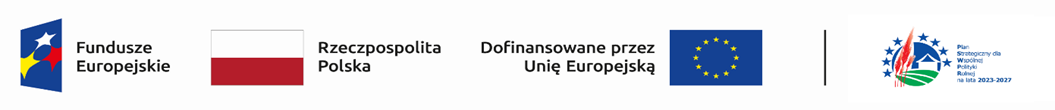 Regulamin naboru na ekspertów i prowadzenia wykazu ekspertów w ramach wyboru strategii rozwoju lokalnego kierowanego przez społeczność objętego Planem Strategicznym Wspólnej Polityki Rolnej na lata 2023-2027 i Programem Regionalnym Fundusze Europejskie dla Podkarpacia 2021-2027Rzeszów, maj 2023 r.§ 1Podstawa prawnaNabór na kandydatów prowadzony jest na podstawie niniejszego Regulaminu oraz w oparciu o przepisy:art. 8 ustawy z dnia 8 lutego 2023 r. o Planie Strategicznym dla Wspólnej Polityki Rolnej na lata 2023-2027 (Dz. U. z 2023 r. poz. 412);art. 2 ust. 1, art. 3 ust. 2 i ust. 3 ustawy z dnia 20 lutego 2015 r. o rozwoju lokalnym z udziałem lokalnej społeczności (Dz. U. z 2022 r., poz. 943 t.j. z późn. zm.);art. 80, art. 81, art. 82, art. 83 i art. 85 ustawy z dnia 28 kwietnia 2022 r. o zasadach realizacji zadań finansowanych ze środków europejskich w perspektywie finansowej 2021–2027 (Dz. U. z 2022 r., poz. 1079);art. 24 § 1 i 2 ustawy z dnia 14 czerwca 1960 r. - Kodeks Postępowania Administracyjnego (Dz. U. z 2023 r., poz. 775 t.j.).§ 2Postanowienia ogólneNiniejszy Regulamin określa tryb i zasady: naboru ekspertów w ramach wyboru strategii rozwoju lokalnego kierowanego przez społeczność objętego Planem Strategicznym Wspólnej Polityki Rolnej na lata 
2023-2027 i Programem Regionalnym Fundusze Europejskie dla Podkarpacia 
2021-2027, zwanych dalej „ekspertami”;pracy komisji kwalifikacyjnej do spraw naboru ekspertów, zwanej dalej „Komisją”;prowadzenia wykazu ekspertów w ramach wyboru strategii rozwoju lokalnego kierowanego przez społeczność objętego Planem Strategicznym Wspólnej Polityki Rolnej na lata 2023-2027 i Programem Regionalnym Fundusze Europejskie dla Podkarpacia 2021-2027, zwanego dalej „wykazem ekspertów”.Eksperci, którzy zostaną wpisani do wykazu ekspertów zostaną wyłonieni w drodze otwartego konkursu ogłoszonego przez Zarząd Województwa Podkarpackiego.Zarząd Województwa Podkarpackiego spośród ekspertów wpisanych do wykazu ekspertów, powołuje ekspertów, o których mowa w art. 3 ust. 3 ustawy z dnia 20 lutego 2015 r. o rozwoju lokalnym z udziałem lokalnej społeczności (Dz. U. z 2022 r., poz. 943 t.j. z późn. zm.) do pracy w komisji do spraw wyboru strategii rozwoju lokalnego kierowanego przez społeczność objętego Planem Strategicznym Wspólnej Polityki Rolnej na lata 2023-2027 i Programem Regionalnym Fundusze Europejskie dla Podkarpacia 2021-2027.§ 3Wymagania dla ekspertówO umieszczenie w wykazie ekspertów może się ubiegać osoba, która łącznie spełnia następujące wymagania:korzysta z pełni praw publicznych;posiada pełną zdolności do czynności prawnych;nie została skazana prawomocnym wyrokiem za umyślne przestępstwo lub za umyślne przestępstwo skarbowe;posiada wiedzę, umiejętności, doświadczenie lub uprawnienia w dziedzinie przygotowania lub realizacji programów kierowanych przez społeczność lokalną zakładających realizację przedsięwzięć na obszarach wiejskich w ramach podejścia LEADER objętego PROW 2007-2013, PROW 2014-2020 lub Regionalnego Programu Operacyjnego Województwa Podkarpackiego na lata 2007-2013 lub 2014 – 2020  w zakresie Europejskiego Funduszu Społecznego.posiada co najmniej wykształcenie wyższe;nie jest pracownikiem Urzędu Marszałkowskiego Województwa Podkarpackiego;nie brała udziału w przygotowaniu dokumentów do konkursu na wybór strategii rozwoju lokalnego kierowanego przez społeczność objętego Planem Strategicznym Wspólnej Polityki Rolnej na lata 2023-2027 i Programem Regionalnym Fundusze Europejskie dla Podkarpacia 2021-2027;nie jest członkiem Lokalnej Grupy Działania (LGD), nie zasiada w organach LGD oraz nie jest związana stosunkiem pracy z żadną Lokalną Grupą Działania ubiegającą się o wybór lokalnej strategii rozwoju w ramach konkursów ogłoszonych przez Zarządy Województw. Spełnienie wymagań, o których mowa w ust. 1 powinno zostać potwierdzone przez ekspertów poprzez złożenie:wniosku o umieszczenie w wykazie ekspertów. Wzór wniosku o umieszczenie w wykazie ekspertów stanowi załącznik numer 1 do niniejszego regulaminu;oświadczenia o spełnieniu przesłanek, o których mowa w art. 81 ust. 3 pkt 1- 3 ustawy z dnia 28 kwietnia 2022 r. o zasadach realizacji zadań finansowanych ze środków europejskich w perspektywie finansowej 2021–2027 (Dz. U. z 2022 r., poz. 1079) oraz przesłanek o których mowa w ust. 1 pkt 4-8, oświadczenia dotyczącego zapoznania się z niniejszym Regulaminem, zobowiązania do niezwłocznego poinformowania właściwej instytucji o zmianach i okolicznościach, zgodę na  zamieszczenie danych osobowych oraz przetwarzanie danych osobowych eksperta w procesie tworzenia i prowadzenia Wykazu, stanowiącego załącznik numer 2 do niniejszego regulaminu;oświadczenie RODO, który stanowi załącznik numer 3 do niniejszego regulaminu;kopii dokumentów potwierdzających wiedzę, umiejętności, doświadczenie lub uprawnienia, w tym potwierdzających spełnienie warunków dotyczących wykształcenia.§ 4Zadania i wynagrodzenie ekspertaEkspert dokona oceny LSR złożonych w ramach konkursu na wybór strategii rozwoju lokalnego kierowanego przez społeczność zgodnie z niniejszym Regulaminem oraz Regulaminem pracy Komisji.Przyjmuje się, że jeden ekspert dokona oceny do 10 LSR, w terminie określonym 
w Regulaminie konkursu na wybór strategii rozwoju lokalnego kierowanego przez społeczność.Za wykonanie powyższych czynności w procesie wyboru LSR ekspert, na podstawie zawartej z Zarządem Województwa Podkarpackiego umowy, otrzyma wynagrodzenie 
1 500,00 zł brutto za ocenę jednej LSR.§ 5Ogłoszenie o naborze na ekspertówWniosek o umieszczenie w wykazie ekspertów i pozostałe dokumenty potwierdzające spełnienie warunków określonych dla ekspertów mogą być przyjmowane tylko w terminie określonym w ogłoszeniu o naborze na ekspertów i tylko w formie pisemnej.Ogłoszenie o naborze na ekspertów podlega publikacji na stronie internetowej Urzędu Marszałkowskiego Województwa Podkarpackiego: www.prow.podkarpackie.pl, www.funduszeue.podkarpackie.pl.Ogłoszenie o naborze na ekspertów zawiera w szczególności:nazwę organizatora naboru na ekspertów;termin składania dokumentów aplikacyjnych;miejsce i formę składania dokumentów aplikacyjnych;wymagania niezbędne dla ekspertów.Termin składania wniosków o umieszczenie w wykazie ekspertów nie może być krótszy niż 14 dni.§ 6KomisjaNabór na ekspertów przeprowadza Komisja powołana przez Dyrektora Departamentu Programów Rozwoju Obszarów Wiejskich Urzędu Marszałkowskiego Województwa Podkarpackiego, zwanego dalej Dyrektora Departamentu PROW.Komisja jest odpowiedzialna za:przeprowadzanie weryfikacji i oceny wniosków o umieszczenie w wykazie ekspertów wraz z pozostałymi dokumentami wskazanymi w ogłoszeniu o naborze na ekspertów;sporządzenie wykazu ekspertów i przedłożenie go w formie rekomendacji Zarządowi Województwa Podkarpackiego.W skład Komisji wchodzą:Przewodniczący;Sekretarz;pozostali członkowie.Funkcję Przewodniczącego pełni Dyrektor Departamentu PROW lub osoba przez niego wyznaczona.Przewodniczący powołuje Sekretarza oraz pozostałych członków Komisji spośród pracowników Departamentu PROW. Ustalając liczbę członków Komisji, Przewodniczący uwzględnia konieczność zapewnienia sprawnej pracy Komisji, przy czym Komisja składa się nie mniej niż z 3 członków.Pracą Komisji kieruje Przewodniczący.Komisja pracuje w siedzibie Departamentu Programów Rozwoju Obszarów Wiejskich w terminach wyznaczonych przez Przewodniczącego.Przewodniczący Komisji jest odpowiedzialny m.in. za:organizację pracy Komisji;zapewnienie bezstronności i przejrzystości postępowania;wyznaczanie pozostałych członków Komisji;wyznaczanie daty oraz miejsca spotkań Komisji;przydzielenie członkom Komisji wniosków o umieszczenie w wykazie ekspertów oraz pozostałych dokumentów wskazanych w ogłoszeniu o naborze do oceny;zatwierdzanie kart weryfikacji wniosku osoby ubiegającej się o umieszczenie w wykazie ekspertów oraz protokołu z prac Komisji.Sekretarz jest odpowiedzialny m. in. za:sporządzenie protokołu po zakończeniu oceny i rozstrzygnięciu naboru na ekspertów;sporządzenie wykazu ekspertów.Pozostali członkowie Komisji są odpowiedzialni w szczególności za dokonanie oceny wniosków o umieszczenie w wykazie ekspertów na podstawie karty oceny wniosku osoby ubiegającej się o umieszczenie w wykazie ekspertów. Wzór karty weryfikacji stanowi załącznik numer 4 do niniejszego regulaminu.§ 7Postępowanie kwalifikacyjneW postępowaniu kwalifikacyjnym o umieszczenie w wykazie ekspertów biorą udział osoby, które w wyznaczonym terminie i miejscu, w określony sposób, złożyły dokumenty, zgodnie z wymogami zawartymi w ogłoszeniu o naborze na ekspertów.O terminowości złożenia wniosku o umieszczenie w wykazie ekspertów decyduje faktyczny termin wpływu tego wniosku w miejscu wskazanym w ogłoszeniu o naborze na ekspertów.Weryfikacja wniosku o umieszczenie w wykazie ekspertów i pozostałych dokumentów określonych w ogłoszeniu o naborze na ekspertów obejmuje weryfikację wstępną oraz weryfikację pod kątem spełnienia warunków określonych w ogłoszeniu o naborze. Weryfikacja jest prowadzona przez członków Komisji w oparciu o Kartę weryfikacji wniosku osoby ubiegającej się o wpis do wykazu ekspertów stanowiącą załącznik nr 4 do niniejszego Regulaminu.W przypadku, gdy wniosek o umieszczenie w wykazie ekspertów lub pozostałe dokumenty określone w ogłoszeniu o naborze zawierają braki lub są niekompletne, wniosek ten zostaje odrzucony.Informacja o odmowie umieszczenia w wykazie ekspertów wraz z uzasadnieniem przekazywana jest na adres poczty elektronicznej wskazanej we wniosku, o którym mowa w § 3 ust. 2 pkt 1.Od oceny Komisji osobie ubiegającej się o umieszczenie w wykazie ekspertów nie przysługuje odwołanie.Warunkiem uzyskania przez daną osobę statusu eksperta jest uzyskanie pozytywnej oceny w ramach postępowania prowadzonego przez Komisję oraz jej wpis do wykazu ekspertów.Wyniki naboru ekspertów są upublicznione na stronie internetowej www.prow.podkarpackie.pl, www.funduszeue.podkarpackie.pl.Informacja o umieszczeniu eksperta w wykazie ekspertów przekazywana jest na adres poczty elektronicznej wskazanej we wniosku, o którym mowa w § 3 ust. 2 pkt 1.Sekretarz Komisji sporządza protokół z posiedzenia Komisji.Postępowanie kwalifikacyjne trwa do 15 dni kalendarzowych od dnia zakończenia naboru kandydatów na ekspertów.Dokumentacja złożona przez ubiegających się o status eksperta nie jest zwracana. § 8Wykaz ekspertówWykaz ekspertów zamieszcza się na stronie internetowej: www.prow.podkarpackie.pl, www.funduszeue.podkarpackie.pl i portalu informacyjnym, który zarządzany jest przez Ministerstwo Funduszy i Polityki Regionalnej.Wykaz ekspertów prowadzony jest alfabetycznie (według nazwisk) i zawiera następujące elementy:imię i nazwisko eksperta;adres poczty elektronicznej eksperta;wskazanie dziedziny, w której ekspert posiada wiedzę, umiejętności, doświadczenie lub wymagane uprawnienia.§ 9Zarządzanie wykazem ekspertówW razie konieczności dokonuje się bieżącej aktualizacji danych zawartych w wykazie ekspertów, w tym na wniosek ekspertów.Usunięcia z wykazu ekspertów dokonuje Zarząd Województwa Podkarpackiego na wniosek Komisji.Zarząd Województwa Podkarpackiego usuwa eksperta w formie uchwały w przypadku:gdy ekspert przestał spełniać co najmniej jeden z następujących warunków: niekaralność za przestępstwo umyślne lub umyślne przestępstwo skarbowe, korzystanie w pełni z praw publicznych, posiadanie pełnej zdolności do czynności prawnych;złożenia przez eksperta niezgodnych z prawdą dokumentów aplikacyjnych;złożenia przez eksperta pisemnej prośby o wykreślenie z wykazu ekspertów;gdy ekspert zasiada w organach Lokalnej Grupy Działania, jest związany stosunkiem pracy z Lokalną Grupą Działania ubiegającą się o wybór lokalnej strategii rozwoju w ramach konkursu ogłoszonego przez Zarząd Województwa Podkarpackiego;gdy ekspert wycofał swoją zgodę na zamieszczenie danych osobowych oraz przetwarzanie danych osobowych w procesie tworzenia i prowadzenia Wykazu ekspertów;jeśli pozyskano informację o zaistnieniu innych okoliczności uniemożliwiających pełnienie funkcji eksperta w sposób rzetelny i bezstronny;gdy ekspert nie wywiązuje się z terminowego wykonywania zlecenia bądź wykonuje je w sposób niezgodny z regulaminem;śmierci eksperta.Ekspert zostaje niezwłocznie powiadomiony o usunięciu z wykazu ekspertów wraz z podaniem przyczyny oraz terminu dokonania usunięcia, z wyjątkiem przypadku jego śmierci.Umieszczenie w wykazie ekspertów w żaden sposób nie zapewnia ekspertowi uczestnictwa w składzie Komisji dokonującej wyboru strategii rozwoju lokalnego kierowanego przez społeczność objętego Planem Strategicznym Wspólnej Polityki Rolnej na lata 2023-2027 i Programem Regionalnym Fundusze Europejskie dla Podkarpacia 2021-2027 i nie może stanowić dla eksperta podstawy do zgłaszania jakichkolwiek roszczeń z tego tytułu.§ 10Uzupełnienie wykazu ekspertówW razie konieczności możliwe jest ponowienie naboru ekspertów, w ramach którego utworzono już wykaz ekspertów. Ponowny nabór przeprowadzany jest zgodnie z ustaleniami niniejszego regulaminu, a wykaz ekspertów uzupełnia się o osoby, których wnioski o umieszczenie w wykazie ekspertów pozytywnie przeszły weryfikację Komisji w wyniku powtórnego naboru.§ 11Postanowienia końcoweObsługę Komisji zapewnia Departament Programów Rozwoju Obszarów Wiejskich.Regulamin wchodzi w życie z dniem uchwalenia.Podpisał:Władysław Ortyl – Marszałek Województwa Podkarpackiego